Use this tool to help educate parents about Census and to encourage their participation. Census data is used to fund federal programs for schools. In Colorado, districts from 2011 to 2018 received more than $3.5 billion in federal funding to support school programs such as: school nutrition, after school, special education, English Language Learners, Native American students, farm workers, youth experiencing homeless, and Head Start programs.___________________school district received __________dollars from 2011 to 2018. https://www.cde.state.co.us/sites/default/files/docs/communications/2011-2018%20Title_IDEA_Nutrition%20Distributions%20FINAL%20-%2008.01.2019.pdfYour participation matters. Counting all children, even those in preschool, is essential for Colorado’s schools to receive their fair amount of funding.  The Census is SafeUnder Title 13 of the U.S. Code, the Census Bureau cannot release any identifiable information about individuals, households, or businesses even to law enforcement agencies.Your responses to the 2020 Census are safe, secure, and protected by federal law. Your answers can only be used to produce statistics- these cannot be used against you!All U.S. Census bureau staff take a lifetime oath to protect your personal information and any violation comes with a penalty of up to five years in prison and/or a $250,000 fine. This is the law.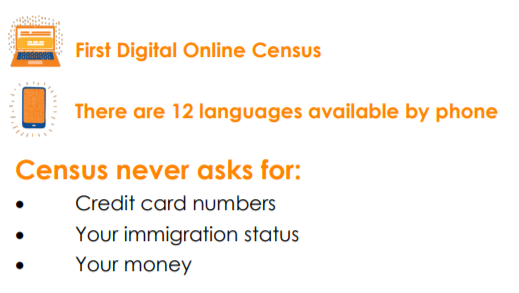 